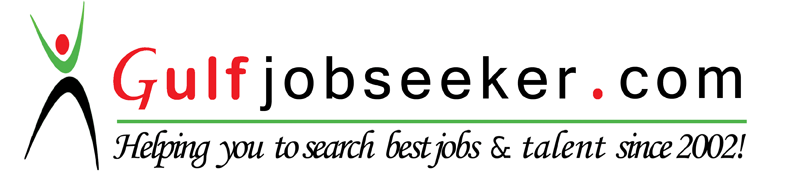 Whats app  Mobile:+971504753686 Gulfjobseeker.com CV No:1574124E-mail: gulfjobseeker@gmail.comEducation:B.Sc. in Civil Engineering /  of  /  (1993)Career experience:September 2013 – January 2016 working under Consultancy contract for ExxonMobil through Petrofac TS which is providing training services for ExxonMobil Iraq (EMIL) project for Competency Assurance of SOC staff in West Qurna 1 oil field.As training assistant I was responsible for preparing the Arabic version of the technical training documents & presentations, and classroom interpretation with the discipline Instructor/Assessor.Training was covering Operations, Work Management System / HSE, Electrical, Mechanical, Instruments and First/Second Line Supervisors training program.January  2013 until September 2014 working as QA/QC Civil Engineer for Habtoor Leighton Group (HLG) in Basra.Making sure that the work is conducted as per the Drawings & specificationsEnsuring that all the required tests are done and samples are taken the right way and on time.Checking all materials to assure their compliance to required specifications & quality.Making sure that the sub-contractors have the latest versions of drawings.Daily & weekly Reporting.May 2012 until November 2012 I worked for Luckoil ME as Senior Procurement Officer. My duties were: Responding to procurement requests.Requesting offers from suppliers. Checking suppliers offers compliance technically and administratively. Arranging Selection Tables.Maintaining a comprehensive Vendor List. Assuring procedure compliance to company's financial rules. Following up with suppliers through business correspondences to get deliveries in a timely manner.Evaluating suppliers performance.May 2011 until May 2012 I worked for Tenaris in Basra as Supply Chain Coordinator in Iraq at Rumaila base (pipe yard). And my duties were:In this Job I played a key role in the successful start up & operation of the first Tenaris base in Iraq and my work was in two stages:
Stage 1 (Base construction)
I Followed up Tenaris base earth works & facilities construction to:Make sure that everybody is putting the right PPE and all works comply with Tenaris HSE standards and that safe work practices are followed.Make sure that the quality of works meets Tenaris requirements.Make sure no delay in work progress compared to schedule.Determine the real percentage of work progress for contractor's payments purposes.Sending 2 to 3 reports per week to regional management Stage 2 (Supply Chain Operations Management) 
Management of supply chain process in Iraq in which I successfully performed the following:Coordinating with ME regional supply chain office in Dubai concerning shipments and deliveries schedule.Making visits to Umm Qasir port from time to time to do vessels discharge surveys and sending Survey Reports to ME regional supply chain management.Supervising the work of suppliers and logistics service providers. Following up with customers regarding their contracts deliveries.HSE management in the base to assure compliance of all operations (including third party contractors operations) in the base with Tenaris HSE standards and safe work practices.Management of storage facilities and staff.Supervising inventory management and monthly reporting activities.Giving training sessions to logistics service provider's staff concerning HSE, Pipes Handling & Transporting, and Storage.Jul. 2003 until 31.Jul.2010 I was working for ICRC (International Committee of The Red Cross) / Basrah. In 2003 I was hired as Logistics Officer then by the end of 2003 I became Head of Logistics in Basrah Sub-Delegation/ICRC which was covering southern Iraq operations. In my job I managed to achieved successfully and efficiently:	Logistics staff management: I successfully formed and coached a motivated and disciplined logistics team (13 staff members).Requisition Orders management: Responding to ROs, Following up correspondences through Lotus Note. Handling deliveries documents and Keeping a complete and well organized archive of RO files.Purchasing: carrying out tendering process according to the organization's rules includingPreparing tenders documents, Sending requests for offers, Preparing selection tables, Correspondences to inform unsuccessful and successful bidders, Issuing POs or purchasing contracts, Checking received items quality and quantity compliance to PO/Contract. Evaluating suppliers and keeping a complete well organized PO filing system. Warehousing: Supervising Incoming and Outgoing deliveries, Issuing PLs &WBs or Entry Forms, Performing inventories and insuring that WH equipment, and stock handling & storage are as per the Organization's standards.  Field Supply System software administrator: I efficiently used this software to control the supply chain activities, issuing related documents, tracking stock movements and stock position, and generating statistical reports.  Transportation: Organizing transport of deliveries and staff members and preparing Weekly Movements Plan.Vehicles fleet management (15-35 vehicles): Supervising the work activities Ensuring fleet compliance to ICRC rules and standards Ensuring that service schedule of vehicles and generators is followed strictly.Coaching drivers to follow driving safety and road security instructions.  External relations: I maintained good relations with Iraqi authorities related to my job likeCustoms authorities.Residency office.Airport & Port authorities. In the 6 yearly appraisals I received 4 VERY GOOD appraisals including the one of 2009. Dec. 2001 until Mar. 2003: I worked in United Arab Emirates (in Ras Al Khaima and Abu Dhabi) as a Civil Engineer in building contracting companies. I was doing 1- Acquiring new contracts:Checking tenders documents  Assessments & Quantity EstimationsMarket surveys, Pricing & Bidding for tenders.2- Project Site duties:Planning work activities and follow up to meet deadlines.Making sure of work compliance to drawings and specifications.   Problems solving.Making sure of Jan. 2000 until Apr. 2001: I worked as Sails Representative in Basrah for Phoceenne/Groupe Genoyer through Al Idrak Bureau which their agent in Iraq. Phoceenne was supplying pipes & fittings for the Oil & Gas sector under MoU (OIL FOR FOOD). 1996-1997: I was trained in Al Janoob Engineering consultant Bureau / Basrah as Structural Designer and as a Site Engineer.1993-1995: during the compulsory military service I served as an Engineer soldier and my duties were mainly quantities estimation.Courses and training attended:Concrete Materials Tests and Structural Buildings Design – Scientific and Consulting Services Bureau / Technical Institutes Body / Basrah (1999).Programmers Course – Computer Institute / Basrah (23.01 – 09.09.1999) Training courses organized by ICRC as the following:Field Integration Course,  /  , 20 Feb. to 01 Mar. 2006ICRC Security – Train The Trainers course, , 02-04 Apr. 2006Leading a Team Course, Amman/Jordan, 03-06 July 2006Personal Efficiency Course, Amman/Jordan, 11-12 Feb. 2007FSS Training Course (Field Supply System software) 19 to 22 Feb. 2007Medical Logistics Course,  / , 18 to 23 Mar. 2007First Aid Course (24 hours), Basrah/Iraq 30Mar.-01Apr 2010.Training in Tenaris University, Campana/Argentine, August 2011 on Supply Chain Management and HSE Tenaris University online training courses:Business Ethics – Oct. 2011Health Safety And Environment – Nov. 2011Organization, Normative System And Controls – Dec. 2011SAP Basics – Dec. 2011SAP CRM Basics – Dec. 2011Administration and Finance – Jan 2012Supply Chain Management – Mar. 2012Diagnosis And Chronic Problem Solving – Apr. 2012Supply Chain – Apr. 2012Production Process – Apr. 2012Strong Points:Professional, Organized, Quick learner, Hard worker, Accurate, Able to work under pressure &Negotiation skills Languages: 1.  Arabic:  Mother language 2.  English: Fluent and my result in International House WO On-line Placement Test was Level 7 equivalent to CEF Level C1 (Advanced)Skills :Strong computer skills.